      Mrs. Munsey’s Classroom News         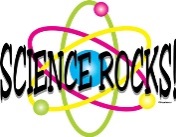 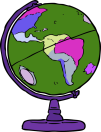 hmunsey@gilesk12.net – 626-7281 – hmunsey@weebly.com      Mrs. Munsey’s Classroom News         hmunsey@gilesk12.net – 626-7281 – hmunsey@weebly.com(Week of  September 30, 2019)(Week of  September 30, 2019)Notes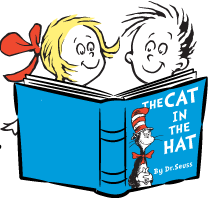 What We Are Learning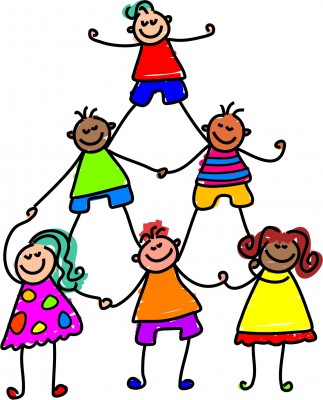 UPCOMING EVENTS